Termo de ParceriaAtravés deste Termo de Parceria que entre si celebram de um lado o Sindicato dos Servidores da Assembleia Legislativa do Estado de Santa Catarina – SINDALESC  com o CNPJ 85.170.520/0001-03, pessoa jurídica de Direito privado, situado a rua Silva Jardim, 249 – Sala 101 – Florianópolis – SC – Brasil e de outro MONTEZUMA E SANTIAGO ADVOGADOS ASSOCIADOS, pessoa jurídica de direito privado, inscrita no CNPJ sob o nº 20.400.673/0001-46, com sede a Rua Gal Joaquim Inácio, 830, salas 901/903, Ilha do Leite, Recife/PE.Por este termo o Sindalesc se compromete a divulgar a ação do PASEP para todos os sindicalizados do Sindalesc.Os sindicalizados deverão entrar diretamente em contato com o ESCRITÓRIO, que  se comprometerá a conceder 10% (dez por cento) de desconto nos honorários advocatícios iniciais e 10% (dez por cento) de desconto sobre os honorários advocatícios contratuais finais.O ESCRITÓRIO apenas concederá o desconto descrito no caso de o Sindicato confirmar formalmente a regularidade da filiação do cliente, ou seja, mediante autorização formal e por escrito do sindicato.A parceria tem prazo de 03 (três) anos podendo ser prorrogada em comum acordo entre as partes.Recife, 16 de julho de 2020.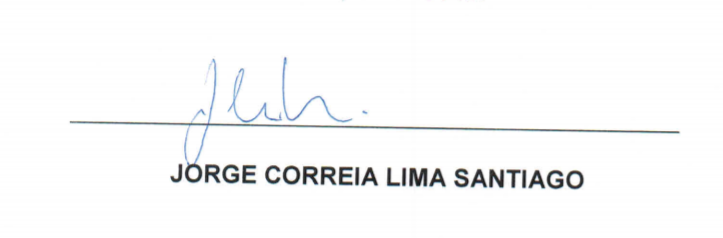 